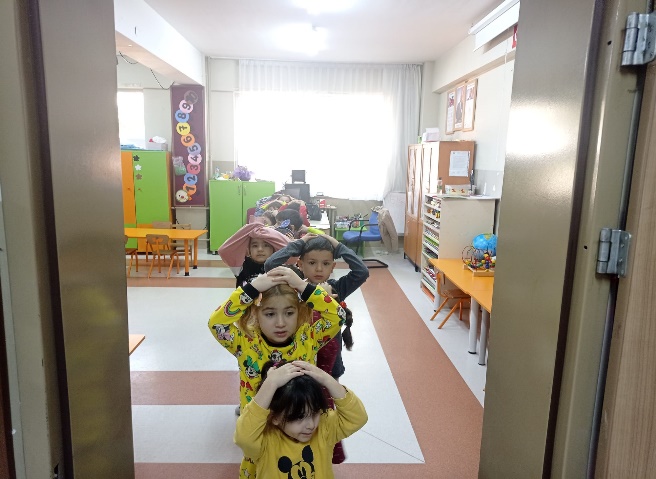 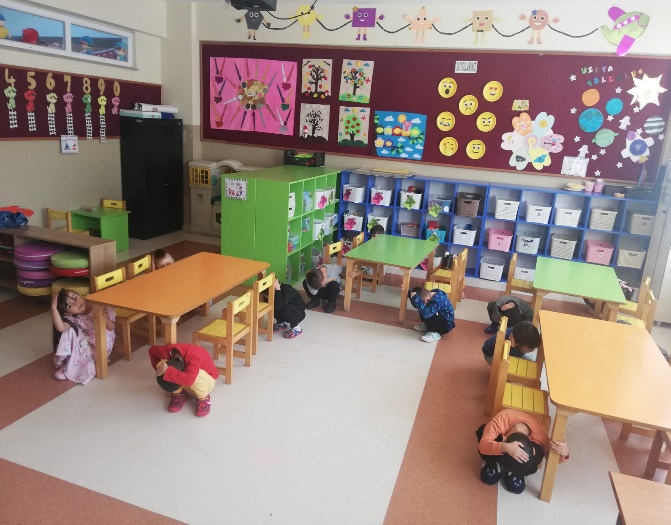 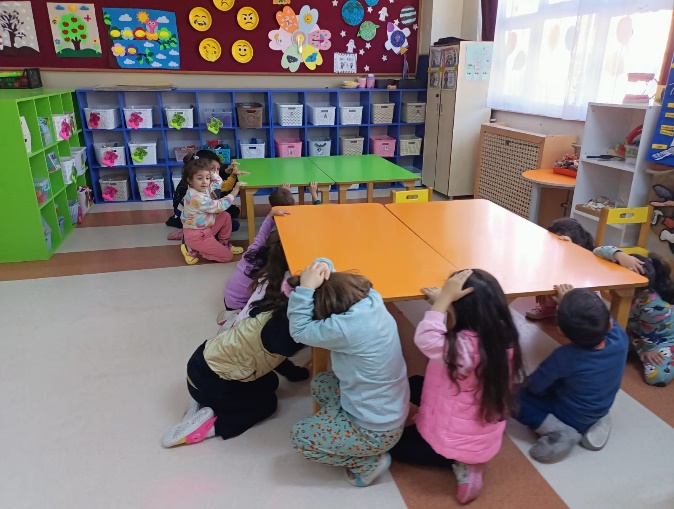 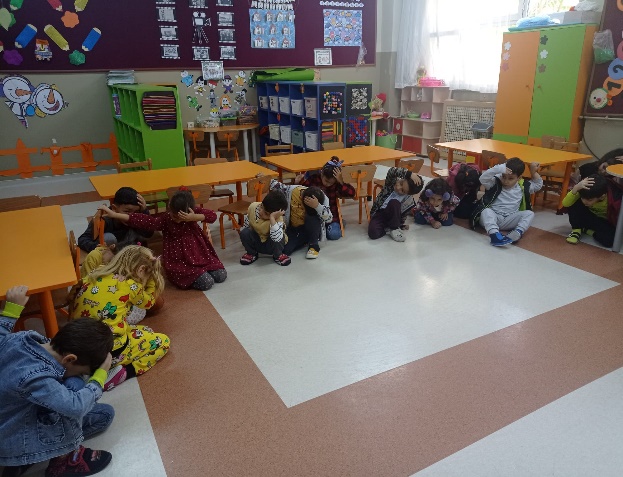 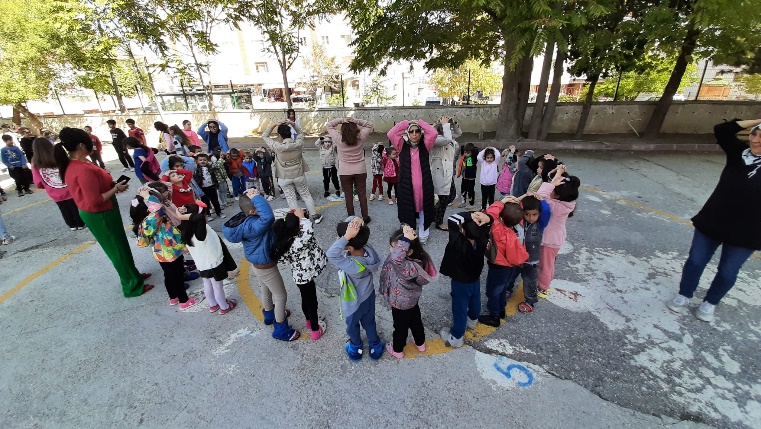 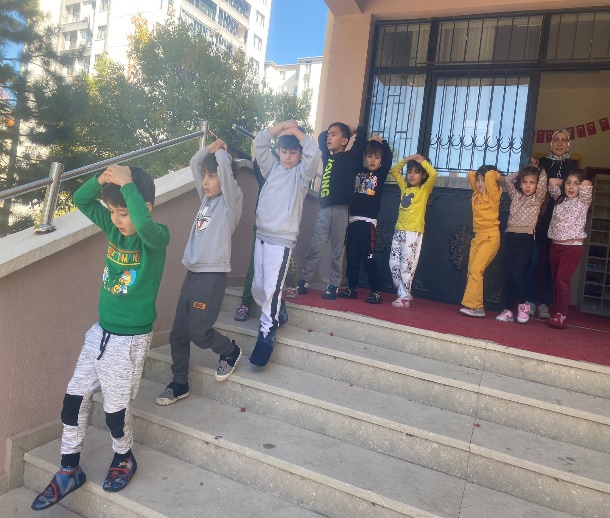 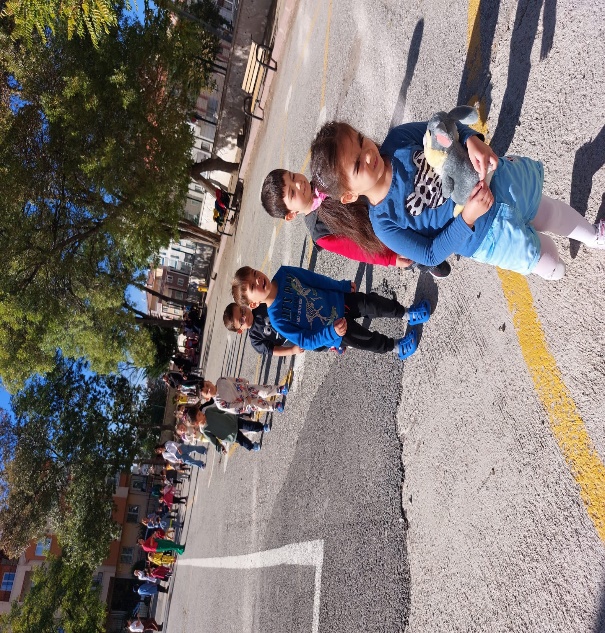 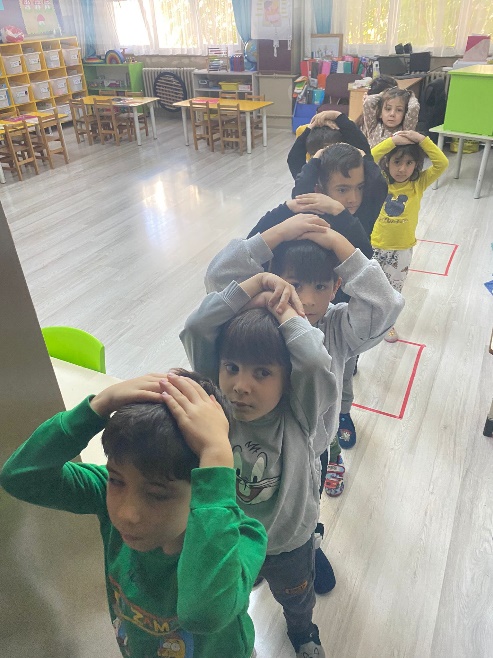 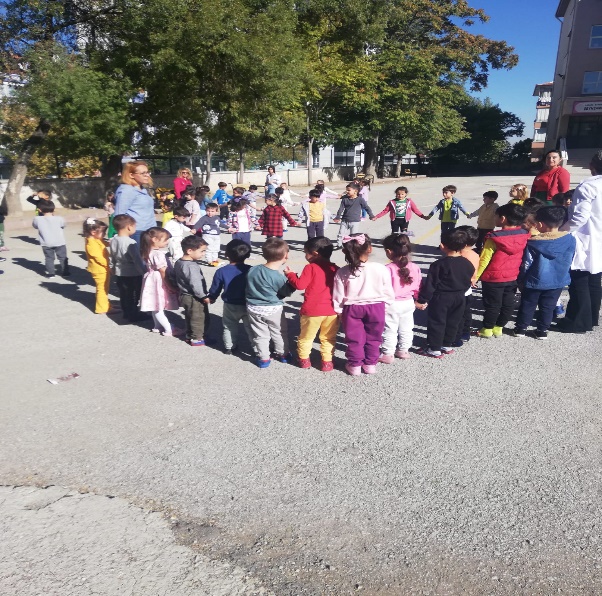 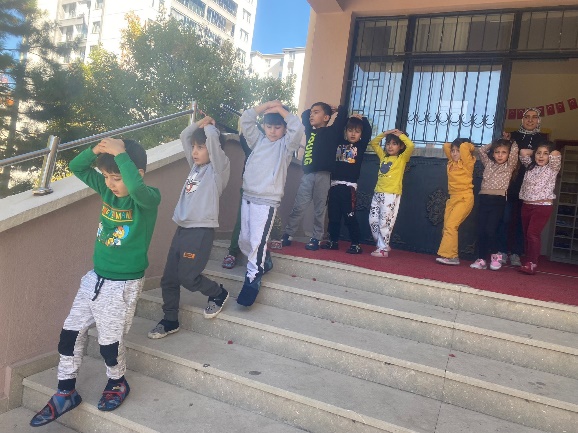 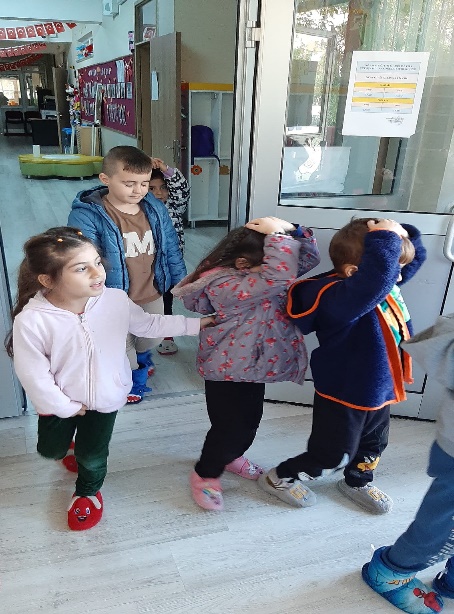 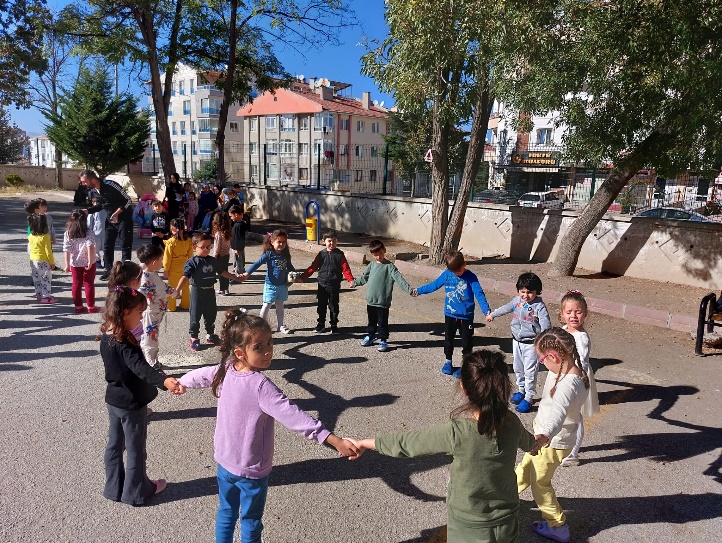 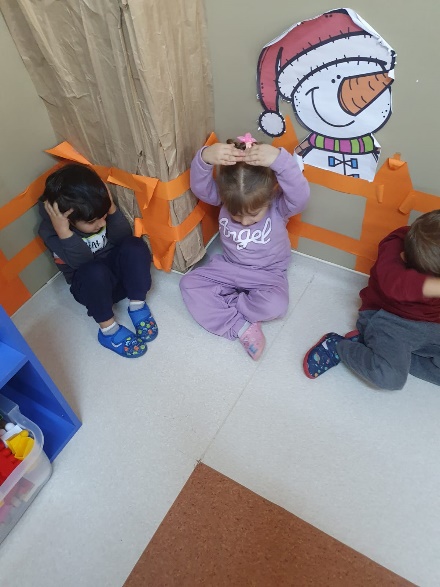 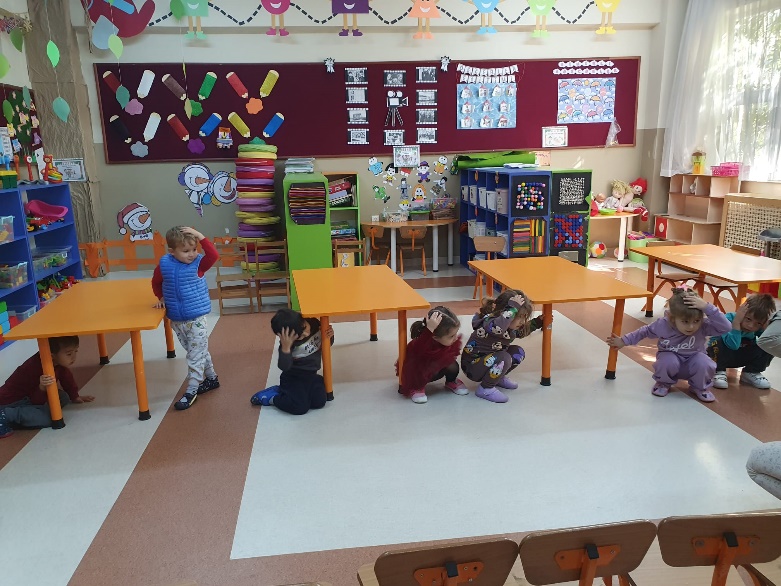 ŞEYHŞAMİL ANAOKULUTatbikat 13 Ekim 2023 tarihinde sabahçı gurup 11:00 da öğlenci gurup 15:00 da olmak üzere iki kez yapılmış , tatbikat vukuatsız bir şekilde sona ermiştir.